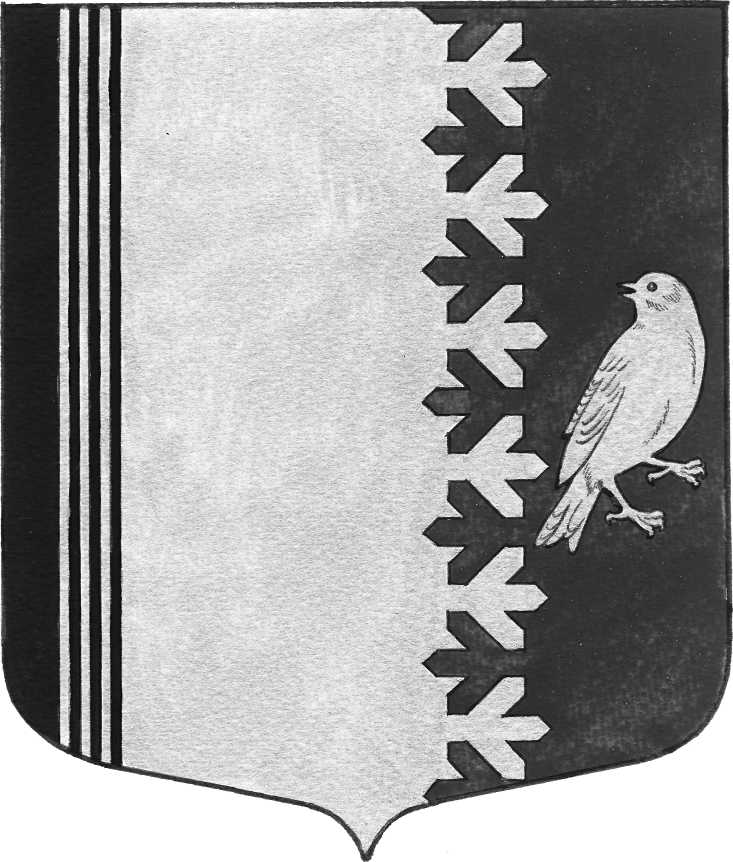 СОВЕТ ДЕПУТАТОВ МУНИЦИПАЛЬНОГО ОБРАЗОВАНИЯШУМСКОЕ СЕЛЬСКОЕ ПОСЕЛЕНИЕКИРОВСКОГО МУНИЦИПАЛЬНОГО РАЙОНА ЛЕНИНГРАДСКОЙ ОБЛАСТИЧЕТВЕРТОГО СОЗЫВА   Р Е Ш Е Н И Еот 21 февраля 2023 года № 7О внесении изменений в решение совета депутатов муниципального образования Шумское сельское поселение Кировского муниципального района Ленинградской области четвертого созыва от 18 августа 2020 №56 «О размере платы за пользование жилым помещением (платы за наем) для нанимателей жилых помещений по договорам социального найма и договорам найма жилых помещений муниципального жилищного фонда»	В соответствии с Федеральным законом от 6 октября 2003 года                      № 131-ФЗ «Об общих принципах организации местного самоуправления в Российской Федерации», ст.  ст. 156, Жилищного Кодекса Российской Федерации:1.Внести изменения в решение совета депутатов муниципального образования Шумское сельское поселение Кировского муниципального района Ленинградской области четвертого созыва от 18 августа 2020 №56 «О размере платы за пользование жилым помещением (платы за наем) для нанимателей жилых помещений по договорам социального найма и договорам найма жилых помещений муниципального жилищного фонда»:1.1.Название решения изложить в следующей редакции:«О размере платы за пользование жилым помещением (платы за наем) для нанимателей жилых помещений по договорам социального найма, договорам найма жилых помещений муниципального жилищного фонда и для государственного жилищного фонда»2. Настоящее Решение подлежит официальному опубликованию в газете  «Вестник МО Шумское сельское поселение Кировского муниципального района».Глава муниципального образования                                                В.Л.Ульянов